ПРОТОКОЛ № К1/5-17/3оценки и сопоставления заявок на участие в запросе коммерческих предложений на право заключения договора на оказание услуг по комплексной уборке помещений и прилегающей территории Фонда развития интернет-инициативЗакупку проводит: Заказчик: Фонд развития интернет-инициатив Место нахождения: 121099, г. Москва, ул. Новый Арбат, д. 36/9.Почтовый адрес: 109028, г. Москва, Серебряническая набережная, д.29, 7 этаж Номер контактного телефона +7 495 258 88 77факс +7 495 258 88 77Контактное лицо: Специалист по закупкам - Василевская Ольга ГригорьевнаИзвещение о проведении закупки на право заключения договора на оказание услуг по комплексной уборке помещений и прилегающей территории Фонда развития интернет-инициатив было опубликовано на сайте Заказчика «15» марта 2017 года.Предмет договора:  оказание услуг по комплексной уборке помещений и прилегающей территории Фонда развития интернет-инициатив. Начальная (максимальная) цена за единицу услуги в месяц составляет  737 264 (Семьсот тридцать семь тысяч двести шестьдесят четыре) рубля 00 копеек, в т.ч. НДС = 18%.Место, дата, время начала проведения процедуры вскрытия конвертов с заявками на участие в закупке.На участие в закупке было подано 8 (восемь) конвертов с заявками на участие в закупке. Вскрытие конвертов с заявками на участие в закупке осуществлялось по адресу: 
г. Москва,  Мясницкая ул., д.13, стр.18, 3 этаж, переговорная Космодром "29"  марта 2017 г.Процедура вскрытия конвертов начата в 11 часов 10 минут по московскому времени и завершена в 11 часов 35 минут по московскому времени. Срок и место рассмотрения  заявок на участие в закупке.Заседание Комиссии по крупным закупкам осуществлялось по адресу:
 г. Москва,  Мясницкая ул., д.13, стр.18, 3 этаж, с 12 часов 00 минут  29 марта 2017 года до 15 часов 00 минут  по московскому времени 18 апреля 2017 года.  6. Оценка и сопоставление заявок на участие в закупке проводилось Комиссией по крупным закупкам (далее – Комиссия)  с 18:45 (ч/мин) до 19:30 (ч/мин) 25 апреля 2017 года в следующем составе:Члены Комиссии:Василевская Ольга Григорьевна;Дмитриев Дмитрий Николаевич;Колесников Евгений Владимирович;Андреева Ирина Владимировна. Всего присутствовало четверо из пяти членов Комиссии по крупным закупкам, кворум имеется, заседание  правомочно.7. В соответствии с Протоколами заседания комиссии № К1/5-17/1 от 29 марта  2017 года, № К1/5-17/2 от 18 апреля  2017 года, результаты вскрытия конвертов  с заявками на участие в закупке, рассмотрения заявок на участие в закупке следующие:8. Сведения о предложении участников закупки занесены в таблицу:9. Решение каждого члена Комиссии о присвоении заявкам на участие в закупке значений (балов) 
по каждому из предусмотренных критериев оценки отражена в таблице №2 Таблица № 210. По результатам оценки и сопоставления заявок на участие в закупке на право заключения договора на оказание услуг по уборке помещений офиса Фонда развития интернет-инициатив,  Комиссией каждой заявке на участие в закупке относительно других по мере уменьшения степени выгодности содержащихся в них условий исполнения договора были присвоены следующие порядковые номера (заявке на участие в закупке, в которой содержались лучшие условия исполнения договора, был присвоен первый номер; остальным заявкам на участие в закупке, по мере уменьшения степени выгодности содержащихся в них условий исполнения договора, были присвоены последующие номера):11. Принятое решение:В течение пяти дней с даты подписания настоящего протокола подготовить и направить на подписание победителю закупки ООО «ФЕНИКС» проект договора на оказание услуг по уборке помещений офиса Фонда развития интернет-инициатив с  ценой за единицу услуги в месяц 489 449 (Четыреста восемьдесят девять тысяч четыреста сорок девять) рублей 00 копеек в том числе НДС 18% и 1 (один) экземпляр настоящего протокола.12. Настоящий протокол подлежит размещению на сайте Заказчика, а также хранению в течение трех лет, с даты подведения итогов закупки.13. Протокол подписан всеми присутствующими на заседании членами Комиссии: г. Москва«25»   апреля   2017 г.Рег.номер заявкиНаименование участника закупкиЦена участникаДопущен к участию в закупке и признан участником закупки1ООО «АР Строй»675 000  (Шестьсот семьдесят пять тысяч) рублей 00 копеекда2ООО «ОМС»680 848 (Шестьсот восемьдесят тысяч восемьсот сорок восемь) рублей 00 копеекда3ООО «Клининг Групп»349 000 (Триста сорок девять тысяч) рублей 00 копеекда4ООО «ВЕЛЕС-ГРУПП»703 000 (Семьсот три  тысячи) рублей 00 копеекНет5ООО «Скайклин»695 202 (Шестьсот девяносто пять тысяч двести два) рубля 60 копеекнет6ООО «ФЕНИКС»489 449 (Четыреста восемьдесят девять тысяч четыреста сорок девять) рублей 00 копеекда7ООО «СЕВЕРНОЕ СИЯНИЕ»4 939 102 (Четыре миллиона девятьсот тридцать девять тысяч сто два) рубля 20 копеекнет8ООО «ДК Сервис»647 317 (Шестьсот сорок семь тысяч  триста семнадцать) рублей 80 копеекнет№НаименованиеЗначимостьФормулаООО «АР Строй»»ООО «ОМС»ООО «Клининг Групп»ООО «ФЕНИКС»12341Итоговый рейтинг по критерию «цена договора», баллы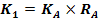 5,925,3736,8723,54рейтинг, присуждаемый заявке по критерию «цена договора»рейтинг, присуждаемый заявке по критерию «цена договора»рейтинг, присуждаемый заявке по критерию «цена договора»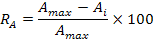 8,457,6652,6733,622 Итоговый рейтинг по критерию «качество работ и квалификация участника закупки», баллыКс = 0,30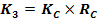 06,383,7525,502.1среднее арифметическое значение оценок в баллах всех членов Комиссии, присуждаемое заявке на участие в закупке по показателю «наличие опыта участника закупки»среднее арифметическое значение оценок в баллах всех членов Комиссии, присуждаемое заявке на участие в закупке по показателю «наличие опыта участника закупки»021,2512,5085В процессе оценки члены Комиссии по закупкам анализируют представленные в заявке на участие в закупке сведения и документы, подтверждающие наличие опыта участника закупки по уборке помещений офисов, класса не ниже «А», за 2014-2016 гг.    и выставляют от 0 до 100 баллов.Максимальное количество баллов выставляется лучшему предложению в случае предоставления большего количества контрактов/договоров, закрытых актами выполненных работ/оказанных услуг, благодарственных писем и отзывов, подтверждающих наличие опыта участника закупки по уборке помещений офисов, класса не ниже «А», за 2014-2016 гг.В процессе оценки члены Комиссии по закупкам анализируют представленные в заявке на участие в закупке сведения и документы, подтверждающие наличие опыта участника закупки по уборке помещений офисов, класса не ниже «А», за 2014-2016 гг.    и выставляют от 0 до 100 баллов.Максимальное количество баллов выставляется лучшему предложению в случае предоставления большего количества контрактов/договоров, закрытых актами выполненных работ/оказанных услуг, благодарственных писем и отзывов, подтверждающих наличие опыта участника закупки по уборке помещений офисов, класса не ниже «А», за 2014-2016 гг.И.В.Андреева030080В процессе оценки члены Комиссии по закупкам анализируют представленные в заявке на участие в закупке сведения и документы, подтверждающие наличие опыта участника закупки по уборке помещений офисов, класса не ниже «А», за 2014-2016 гг.    и выставляют от 0 до 100 баллов.Максимальное количество баллов выставляется лучшему предложению в случае предоставления большего количества контрактов/договоров, закрытых актами выполненных работ/оказанных услуг, благодарственных писем и отзывов, подтверждающих наличие опыта участника закупки по уборке помещений офисов, класса не ниже «А», за 2014-2016 гг.В процессе оценки члены Комиссии по закупкам анализируют представленные в заявке на участие в закупке сведения и документы, подтверждающие наличие опыта участника закупки по уборке помещений офисов, класса не ниже «А», за 2014-2016 гг.    и выставляют от 0 до 100 баллов.Максимальное количество баллов выставляется лучшему предложению в случае предоставления большего количества контрактов/договоров, закрытых актами выполненных работ/оказанных услуг, благодарственных писем и отзывов, подтверждающих наличие опыта участника закупки по уборке помещений офисов, класса не ниже «А», за 2014-2016 гг.О.Г. Василевская030080В процессе оценки члены Комиссии по закупкам анализируют представленные в заявке на участие в закупке сведения и документы, подтверждающие наличие опыта участника закупки по уборке помещений офисов, класса не ниже «А», за 2014-2016 гг.    и выставляют от 0 до 100 баллов.Максимальное количество баллов выставляется лучшему предложению в случае предоставления большего количества контрактов/договоров, закрытых актами выполненных работ/оказанных услуг, благодарственных писем и отзывов, подтверждающих наличие опыта участника закупки по уборке помещений офисов, класса не ниже «А», за 2014-2016 гг.В процессе оценки члены Комиссии по закупкам анализируют представленные в заявке на участие в закупке сведения и документы, подтверждающие наличие опыта участника закупки по уборке помещений офисов, класса не ниже «А», за 2014-2016 гг.    и выставляют от 0 до 100 баллов.Максимальное количество баллов выставляется лучшему предложению в случае предоставления большего количества контрактов/договоров, закрытых актами выполненных работ/оказанных услуг, благодарственных писем и отзывов, подтверждающих наличие опыта участника закупки по уборке помещений офисов, класса не ниже «А», за 2014-2016 гг.Д.Н. Дмитриев025080В процессе оценки члены Комиссии по закупкам анализируют представленные в заявке на участие в закупке сведения и документы, подтверждающие наличие опыта участника закупки по уборке помещений офисов, класса не ниже «А», за 2014-2016 гг.    и выставляют от 0 до 100 баллов.Максимальное количество баллов выставляется лучшему предложению в случае предоставления большего количества контрактов/договоров, закрытых актами выполненных работ/оказанных услуг, благодарственных писем и отзывов, подтверждающих наличие опыта участника закупки по уборке помещений офисов, класса не ниже «А», за 2014-2016 гг.В процессе оценки члены Комиссии по закупкам анализируют представленные в заявке на участие в закупке сведения и документы, подтверждающие наличие опыта участника закупки по уборке помещений офисов, класса не ниже «А», за 2014-2016 гг.    и выставляют от 0 до 100 баллов.Максимальное количество баллов выставляется лучшему предложению в случае предоставления большего количества контрактов/договоров, закрытых актами выполненных работ/оказанных услуг, благодарственных писем и отзывов, подтверждающих наличие опыта участника закупки по уборке помещений офисов, класса не ниже «А», за 2014-2016 гг.Е.В.Колесников0050100ИТОГО (баллов)ИТОГО (баллов)ИТОГО (баллов) 35,9211,7540,6249,04Рег. 
№заявки Наименование
 (для юридического лица), фамилия, имя, отчество 
(для физического лица) участника закупкиЦена участника закупкиПрисвоенный порядковый номер по мере уменьшения степени выгодности  предложенных условий исполнения договора12361ООО «АР Строй»675 000  (Шестьсот семьдесят пять тысяч) рублей 00 копеек42ООО «ОМС»680 848 (Шестьсот восемьдесят тысяч восемьсот сорок восемь) рублей 00 копеек33ООО «Клининг Групп»349 000 (Триста сорок девять тысяч) рублей 00 копеек26ООО «ФЕНИКС»489 449 (Четыреста восемьдесят девять тысяч четыреста сорок девять) рублей 00 копеек1